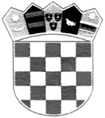 REPUBLIKA HRVATSKAZAGREBAČKA ŽUPANIJAGRAD IVANIĆ-GRADGRADONAČELNIKKLASA: 022-01/18-01/3URBROJ: 238/10-02-18-Ivanić-Grad, _______ 2018.                                             GRADSKO VIJEĆE GRADA IVANIĆ-GRADAn/r Željko Pongrac, predsjednikPREDMET: Prijedlog Odluke o komunalnoj naknadiPoštovani,temeljem članka 55. Statuta Grada Ivanić-Grada (Službeni glasnik Grada Ivanić-Grada, broj 02/14 i 01/18), gradonačelnik Grada Ivanić-Grada utvrdio je prijedlogODLUKE O KOMUNALNOJ NAKNADIPredlaže se predsjedniku Gradskog vijeća da prethodno navedeni prijedlog po potrebi dostavi nadležnom radnom tijelu Gradskog vijeća Grada Ivanić-Grada kako bi isto dalo svoje mišljenje, odnosno iznijelo određeni prijedlog.Za izvjestitelja na sjednici Gradskog vijeća određuje se Milivoj Maršić, pročelnik Upravnog odjela za financije, gospodarstvo, komunalne djelatnosti i prostorno planiranje.S poštovanjem,GRADONAČELNIK:Javor Bojan Leš, dr.vet.med.Temeljem članka 35. Zakona o lokalnoj i područnoj (regionalnoj) samoupravi (Narodne novine, broj 33/01, 60/01, 129/05, 109/07, 125/08, 36/09, 150/11, 144/12, 19/13, 137/15, 123/17), članka 95. i 130. stavak 1. Zakona o komunalnom gospodarstvu (Narodne novine, broj 68/18) i članka 35. Statuta Grada Ivanić-Grada (Službeni glasnik Grada Ivanić-Grada, broj 02/14, 01/18), Gradsko vijeće Grada Ivanić-Grada na svojoj ___. sjednici održanoj dana ________ 2018. godine donijelo je sljedećuO D L U K Uo komunalnoj naknadiI. OPĆE ODREDBEČlanak 1.(1) Ovom Odlukom uređuju se:naselja u kojima se plaća komunalna naknada,obveznici plaćanja komunalne naknade,područja zona u kojima se naplaćuje komunalna naknada,koeficijent zone (Kz) za pojedine zone,koeficijent namjene (Kn) za nekretnine za koje se plaća komunalna naknada,rok plaćanja komunalne naknade,način obračuna i naplate komunalne naknade,oslobođenje i djelomično oslobođenje od obveze plaćanja komunalne naknade.Članak 2.(1) Komunalna naknada je prihod proračuna Grada Ivanić-Grada koji se koristi za:financiranje održavanja i građenja komunalne infrastrukture, temeljem Programa održavanja i građenja komunalne infrastrukture koji donosi Gradsko vijeće Grada Ivanić-Grada,financiranje građenja i održavanja objekata predškolskog, školskog, zdravstvenog i socijalnog sadržaja, javnih građevina sportske i kulturne namjene te poboljšanja energetske učinkovitosti zgrada u vlasništvu Grada Ivanić-Grada, ako se time ne dovodi u pitanje mogućnost održavanja i građenja komunalne infrastrukture. Članak 3.(1) Komunalna naknada plaća se za:stambeni prostorgaražni prostorposlovni prostorgrađevinsko zemljište koje služi obavljanju poslovne djelatnostineizgrađeno građevinsko zemljište.(2) Pod površinom stambenog prostora u smislu odredaba ove Odluke smatra se neto korisna površina stana.(3) Pod površinom poslovnog prostora u smislu odredaba ove Odluke smatra se neto korisna površina svih zgrada po etažama, natkrivena i otkrivena skladišta, interne prometnice i parkirališta.(4) Građevinskim zemljištem koje služi obavljanju poslovne djelatnosti smatra se zemljište koje se nalazi unutar ili izvan granica građevinskog područja, a na kojemu se obavlja poslovna djelatnost.(5) Neizgrađenim građevinskim zemljištem smatra se zemljište koje se nalazi unutar granica građevinskog područja na kojemu se u skladu s propisima kojima se uređuje prostorno uređenje i gradnja mogu graditi zgrade stambene ili poslovne namjene, a na kojemu nije izgrađena zgrada ili na kojemu postoji privremena građevina za čiju izgradnju nije potrebna građevinska dozvola. (6) Neizgrađenim građevinskim zemljištem smatra se i zemljište na kojemu se nalazi ruševina zgrade.II. NASELJA U KOJIMA SE PLAĆA KOMUNALNA NAKNADAČlanak 4.(1) Komunalna naknada plaća se za nekretnine iz članka 3. stavka 1. ove Odluke koje se nalaze na području na kojem se najmanje obavljanju komunalne djelatnosti održavanja nerazvrstanih cesta i održavanja javne rasvjete te koje je opremljeno najmanje pristupnom cestom, niskonaponskom električnom mrežom i vodom prema mjesnim prilikama te čini sastavni dio infrastrukture Grada Ivanić-Grada.Članak 5.(1) Naselja u kojima se plaća komunalna naknada su sljedeća:Ivanić-GradCaginecDeanovecDerežaniGraberje IvanićkoGreda BreškaLepšićLijevi DubrovčakOpatinecPosavski BregiPrečnoPrerovecŠemovec BreškiŠumećaniTopoljeTrebovecZaklepicaZelina Breška.III. OBVEZNICI PLAĆANJA KOMUNALNE NAKNADEČlanak 6.(1) Komunalnu naknadu plaća vlasnik odnosno korisnik nekretnine iz članka 3. stavka 1. ove Odluke.(2) Korisnik nekretnine iz stavka 1. ovoga članka plaća komunalnu naknadu ako:je na njega obveza plaćanja komunalne naknade prenesena pisanim ugovorom,nekretninu koristi bez pravne osnove ilise ne može utvrditi vlasnik nekretnine.(3) Vlasnik nekretnine solidarno jamči za plaćanje komunalne naknade ako je obveza plaćanja komunalne naknade prenesena na korisnika nekretnine pisanim ugovorom.Članak 7.(1) Obveza plaćanja komunalne naknade nastaje:danom izvršnosti uporabne dozvole odnosno danom početka korištenja nekretnine koja se koristi bez uporabne dozvole,danom sklapanja ugovora kojim se stječe vlasništvo ili pravo korištenja nekretnine,danom pravomoćnosti odluke tijela javne vlasti kojim se stječe vlasništvo nekretnine,danom početka korištenja nekretnine koja se koristi bez pravne osnove.(2) Obveznik plaćanja komunalne naknade dužan je u roku od 15 dana od dana nastanka obveze plaćanja komunalne naknade, promjene osobe obveznika ili promjene drugih podataka bitnih za utvrđivanje obveze plaćanja komunalne naknade prijaviti upravnom odjelu nadležnom za poslove komunalnog gospodarstva nastanak te obveze odnosno promjenu tih podataka. (3) Pod drugim podacima bitnim za utvrđivanje obveze plaćanja komunalne naknade iz stavka 2. ovoga članka osobito se smatra obračunska površina nekretnine i namjena nekretnine.(4) Ako obveznik plaćanja komunalne naknade ne prijavi obvezu plaćanja komunalne naknade, promjenu osobe obveznika ili promjenu drugih podataka bitnih za utvrđivanje obveze plaćanja komunalne naknade u propisanom roku, dužan je platiti komunalnu naknadu od dana nastanka obveze.IV. PODRUČJA ZONAČlanak 8.(1) Područja zona u kojima se naplaćuje komunalna naknada određuju se s obzirom na uređenost i opremljenost područja komunalnom infrastrukturom.(2) Na području Grada Ivanić-Grada određuje se 6 zona sukladno ukupnom zbroju bodova temeljem kriterija navedenih u stavku 1. ovoga članka.(3) Prva zona je područje Grada Ivanić-Grada koje je najbolje uređeno i opremljeno komunalnom infrastrukturom.V. KOEFICIJENTI ZONAČlanak 9.(1) Koeficijent zone (Kz) najviši je za prvu zonu i iznosi 1,00. (2) Iznimno od kriterija utvrđenih u stavku 1. ovoga članka, naselja Lepšić, Prerovec i Prečno svrstavaju se u 6 zonu.(3) Iznimno od kriterija utvrđenih u stavku 1. ovoga članka, u naselju Tarno ne plaća se komunalna naknada radi smještaja odlagališta otpada Tarno u istom naselju.VI. KOEFICIJENTI NAMJENEČlanak 10.(1) Koeficijent namjene (Kn) ovisno o vrsti nekretnine i djelatnosti koja se obavlja iznosi za:stambeni prostor 1,00stambeni i poslovni prostor koji koriste neprofitne udruge građana 1,00garažni prostor 1,00poslovni prostor koji služi za proizvodne djelatnosti 2,30poslovni prostor koji služi za djelatnosti koje nisu proizvodne 2,50građevinsko zemljište koje služi obavljaju poslovne djelatnosti 0,23neizgrađeno građevinsko zemljište 0,05(2) Za poslovni prostor i građevinsko zemljište koje služi obavljanju poslovne djelatnosti, kad se poslovna djelatnost ne obavlja više od šest mjeseci u kalendarskoj godini, koeficijent namjene umanjuje se za 50%, ali ne može biti manji od koeficijenta namjene za stambeni prostor odnosno za neizgrađeno građevinsko zemljište iz stavka 1. ovoga članka.(3) Za umanjenje obveze sukladno stavku 2. ovoga članka, obveznik plaćanja komunalne naknade podnosi zahtjev upravnom odjelu nadležnom za poslove komunalnog gospodarstva uz koji obvezno prilaže potvrdu nadležne Porezne uprave kojom dokazuje neobavljanje poslovne djelatnosti.(4) Za hotele visina godišnje komunalne naknade ne može biti veća od 1,5% ukupnog godišnjeg prihoda iz prethodne godine, ostvarenog u hotelima koji se nalaze na području Grada Ivanić-Grada.VII. ODLUKA O ODREĐIVANJU VRIJEDNOSTI BODA KOMUNALNE NAKNADE Članak 11.(1) Gradsko vijeće Grada Ivanić-Grada donosi posebnu odluku kojom se određuje vrijednost boda komunalne naknade do kraja studenoga tekuće godine, a primjenjuje se od 1. siječnja iduće godine.(2) Vrijednost boda komunalne naknade određuje se u kunama po m² korisne površine stambenog prostora u prvoj zoni Grada Ivanić-Grada.(3) Polazište za određivanje vrijednosti boda komunalne naknade je procjena troškova održavanja komunalne infrastrukture iz programa održavanja komunalne infrastrukture uz uzimanje u obzir i drugih predvidivih i raspoloživih izvora financiranja održavanja komunalne infrastrukture.(4) Ako Gradsko vijeće Grada Ivanić-Grada ne donese posebnu odluku kojom se određuje vrijednost boda komunalne naknade do kraja studenoga tekuće godine, za obračun komunalne naknade u sljedećoj kalendarskoj godini vrijednost boda se ne mijenja.VIII. ROK PLAĆANJA KOMUNALNE NAKNADEČlanak 12.(1) Komunalna naknada plaća se za razdoblje od svaka tri mjeseca s dospijećem plaćanja:20. travnja, 20. srpnja, 20. listopada tekuće godine i 20. siječnja sljedeće kalendarske godine. (2) Za kalendarsku godinu obveznicima plaćanja komunalne naknade fizičkim osobama dostavljaju se uplatnice, a pravnim osobama računi.Članak 13.(1) Kontrolu naplate komunalne naknade kao i ovrhu provodi upravni odjel nadležan za poslove komunalnog gospodarstva na način i po postupku propisanom zakonom kojim se utvrđuje opći odnos između poreznih obveznika i poreznih tijela koja primjenjuju propise o porezima i drugim javnim davanjima, ako Zakonom o komunalnom gospodarstvu nije propisano drukčije.IX. NAČIN OBRAČUNA I NAPLATE KOMUNALNE NAKNADEČlanak 14.(1) Komunalna naknada obračunava se po m² površine nekretnine za koju se utvrđuje obveza plaćanja komunalne naknade i to za:stambeni, poslovni i garažni prostor po jedinici korisne površine koja se utvrđuje na način propisan Uredbom o uvjetima i mjerilima za utvrđivanje zaštićene najamnine (Narodne novine, br. 40/97, 117/05),građevinsko zemljište koje služi obavljanju poslovne djelatnosti i neizgrađeno građevinsko zemljište po jedinici stvarne površine. (2) Iznos komunalne naknade po m² površine nekretnine utvrđuje se množenjem koeficijenta zone (Kz), koeficijenta namjene (Kn) i vrijednosti boda komunalne naknade (B).Članak 15.(1) Rješenje o komunalnoj naknadi donosi upravni odjel nadležan za poslove komunalnog gospodarstva u skladu s ovom Odlukom i odlukom o vrijednosti boda komunalne naknade u postupku pokrenutom po službenoj dužnosti. (2) Rješenje iz stavka 1. ovoga članka donosi se do 31. ožujka tekuće godine ako se odlukom Gradskog vijeća Grada Ivanić-Grada mijenja vrijednost boda komunalne naknade ili drugi podatak bitan za izračun komunalne naknade u odnosu na prethodnu godinu, kao i u slučaju promjene drugih podataka bitnih za utvrđivanje obveze plaćanja komunalne naknade.(3) Rješenje o komunalnoj naknadi donosi se u postupku i na način propisan zakonom kojim se uređuje opći odnos između poreznih obveznika i poreznih tijela koja primjenjuju propise o porezima i drugim javnim davanjima, ako Zakonom o komunalnom gospodarstvu nije propisano drukčije.Članak 16.(1) Rješenjem o komunalnoj naknadi utvrđuje se:iznos komunalne naknade po m² nekretnineobračunska površina nekretninegodišnji iznos komunalne naknademjesečni iznos komunalne naknade odnosno iznos obroka komunalne naknade ako se naknada ne plaća mjesečnorok za plaćanje mjesečnog iznosa komunalne naknade odnosno iznosa obroka komunalne naknade ako se naknada ne plaća mjesečno.(2) Godišnji iznos komunalne naknade utvrđuje se množenjem površine nekretnine za koju se utvrđuje obveza plaćanja komunalne naknade i iznosa komunalne naknade po m² površine nekretnine.(3) Ništavo je rješenje o komunalnoj naknadi koje nema sadržaj propisan stavkom 1. ovoga članka.Članak 17.(1) Protiv rješenja o komunalnoj naknadi i rješenja o njegovoj ovrsi te rješenja o obustavi postupka može se izjaviti žalba o kojoj odlučuje upravno tijelo županije nadležno za poslove komunalnog gospodarstva.X. OSLOBOĐENJE I DJELOMIČNO OSLOBOĐENJE OD OBVEZE PLAĆANJA KOMUNALNE NAKNADEČlanak 18.(1) Od plaćanja komunalne naknade u potpunosti se oslobađaju sljedeće nekretnine:nekretnine koje služe vjerskim zajednicama za obavljanje vjerske djelatnosti,nekretnine koje su u vlasništvu Grada Ivanić-Grada,nekretnine koje su u vlasništvu trgovačkih društava kojih je osnivač Grad Ivanić-Grad,nekretnine koje su u vlasništvu ustanova kojih je osnivač Grad Ivanić-Grad,nekretnine čije se održavanje financira iz proračuna Grada Ivanić-Grada,nekretnine oslobođene plaćanja komunalne naknade u skladu s posebnim propisima.Članak 19.(1) Komunalnu naknadu za stambeni prostor ne plaćaju sljedeće kategorije građana:obveznik stariji od 65 godina koji živi sam,obveznik koji živi sam pod uvjetom da mu ukupni dohodak ostvaren u prethodnoj kalendarskoj godini ne prelazi 2.000,00 kuna mjesečno,obveznik koji živi u kućanstvu pod uvjetom da mu ukupni dohodak ostvaren u prethodnoj kalendarskoj godini po članu kućanstva ne prelazi 800,00 kuna mjesečno,obveznik kojem je priznato pravo na zajamčenu minimalnu naknadu sukladno propisima o socijalnoj skrbi.(2) Ukupni dohodak je zbroj oporezivih dohodaka prema propisima o porezu na dohodak i drugih primitaka određenih odredbama ove Odluke koje ostvari obveznik i članovi njegovog kućanstva.(3) Drugi primici u smislu ove Odluke su:mirovine ostvarene u tuzemstvu i inozemstvu,plaća ostvarena kod poslodavca za rad u inozemstvu, naknade ostvarene zbog njege i skrbi o djetetu, naknade za vrijeme privremene spriječenosti za rad, naknade zbog nezaposlenosti, naknade zbog profesionalne rehabilitacije.(4) Kućanstvo je obiteljska ili druga zajednica osoba koje zajedno žive i podmiruju troškove života bez obzira na srodstvo. Članak 20.(1) Uz zahtjev za oslobođenje od obveze plaćanja komunalne naknade kao dokaz o ispunjavanju uvjeta za oslobođenje iz članka 19. stavka 1. ove Odluke potrebno je priložiti sljedeće:presliku osobne iskaznice,potvrdu Porezne uprave o ostvarenom ukupnom dohotku u prethodnoj kalendarskoj godini,izjavu obveznika da živi sam odnosno s drugim članovima kućanstva,rješenje Centra za socijalnu skrb za obveznika kojem je priznato pravo na zajamčenu minimalnu naknadu.(2) Grad Ivanić-Grad će po službenoj dužnosti od nadležne policijske postaje pribaviti podatke o broju članova kućanstva za svakog podnositelja zahtjeva.(3) Zahtjev za oslobođenje od obveze plaćanja komunalne naknade podnosi se upravnom odjelu nadležnom za poslove komunalnog gospodarstva do 30. rujna tekuće godine.(4) O zahtjevu nadležni upravni odjel donosi rješenje.Članak 21.(1) Obveznik koji ima više nekretnina može ostvariti pravo na oslobođenje od obveze plaćanja komunalne naknade sukladno odredbama ove Odluke samo za jednu nekretninu i to za onu u kojoj živi odnosno ima prijavljeno mjesto prebivališta.Članak 22.(1) Za vlastiti novoizgrađeni poslovni prostor i građevinsko zemljište koje služi obavljaju poslovne djelatnosti, obveznik ostvaruje oslobođenje od plaćanja komunalne naknade na sljedeći način:za prvu godinu rada u tom prostoru oslobađa se plaćanja komunalne naknade u iznosu 100%,za drugu godinu rada u tom prostoru djelomično se oslobađa plaćanja komunalne naknade u iznosu 50%,za treću godinu rada u tom prostoru djelomično se oslobađa plaćanja komunalne naknade u iznosu 25%.(2)  Uz zahtjev za oslobođenje od obveze plaćanja komunalne naknade potrebno je priložiti uporabnu dozvolu.(3) O zahtjevu nadležni upravni odjel donosi rješenje.Članak 23.(1) Iznos sredstava za koja će, temeljem rješenja izdanih u skladu s odredbama Glave X. ove Odluke, biti smanjen prihod od komunalne naknade osigurat će se u proračunu Grada Ivanić-Grada.XI. PRIJELAZNE I ZAVRŠNE ODREDBEČlanak 24.(1) U objektima koji se koriste kao stambeni i kao poslovni prostor, komunalna naknada se obračunava posebno za stambeni, a posebno za poslovni prostor.(2) U objektima koji se koriste kao poslovni prostor, komunalna naknada se obračunava posebno za proizvodni, a posebno za poslovni prostor.Članak 25.(1) Danom stupanja na snagu ove Odluke prestaje važiti Odluka o komunalnoj naknadi (Službeni glasnik Grada Ivanić-Grada, broj 10/14, 01/16, 09/16).Članak 26.(1) Ova Odluka stupa na snagu osmog dana od dana objave u Službenom glasniku Grada Ivanić-Grada.REPUBLIKA HRVATSKAZAGREBAČKA ŽUPANIJAGRAD IVANIĆ-GRADGRADSKO VIJEĆEKLASA:                                                                            Predsjednik Gradskog vijeća:URBROJ:Ivanić-Grad, ________ 2018.                                  Željko Pongrac, pravnik kriminalistOBRAZLOŽENJE:Pravni temelj za donošenje ove Odluke su odredbe članka 35. Zakona o lokalnoj i područnoj (regionalnoj) samoupravi (Narodne novine, broj 33/01, 60/01, 129/05, 109/07, 125/08, 36/09, 150/11, 144/12, 19/13, 137/15, 123/17), članka 95. i 130. stavak 1. Zakona o komunalnom gospodarstvu (Narodne novine, broj 68/18) i članka 35. Statuta Grada Ivanić-Grada (Službeni glasnik Grada Ivanić-Grada, broj 02/14, 01/18).Odredbom članka 95. Zakona o komunalnom gospodarstvu (Narodne novine, broj 68/18) propisano je kako predstavničko tijelo jedinice lokalne samouprave donosi odluku o komunalnoj naknadi kojom se određuju:područja zona u jedinici lokalne samouprave u kojima se naplaćuje komunalna naknada,koeficijent zone (Kz) za pojedine zone u jedinici lokalne samouprave u kojima se naplaćuje komunalna naknada,koeficijent namjene (Kn) za nekretnine za koje se plaća komunalna naknada,rok plaćanja komunalne naknade,nekretnine važne za jedinicu lokalne samouprave koje se u potpunosti ili djelomično oslobađaju od plaćanja komunalne naknade,opći uvjeti i razlozi zbog kojih se u pojedinačnim slučajevima odobrava djelomično ili potpuno oslobađanje od plaćanja komunalne naknade.Odredbom članka 150. stavka 1. Zakona o komunalnom gospodarstvu (Narodne novine, broj 68/18) propisano je kako će jedinice lokalne samouprave donijeti odluku o komunalnoj naknadi u roku od šest mjeseci od dana stupanja na snagu Zakona o komunalnom gospodarstvu.Slijedom navedenog, predlaže se Gradskom vijeću da usvoji Odluku o komunalnoj naknadi.Red.br.Komunalna opremljenost naselja ili uliceBroj bodova1.Tvrdi kameni put12.Asfaltna cesta širine do 3,5 m23.Asfaltna cesta širine 3,5 – 5,5 m44.Asfaltna cesta širine više od 5,5 m65.Nogostup26.Priključak na električnu mrežu17.Javna rasvjeta18.Ulična kanalizacija49.Ulični vodovod310.Ulični plinovod211.Telekomunikacijska mreža1Komunalna opremljenost – broj bodovaZONAKoeficijent zone (Kz)19 - 2011,0017 - 1820,9014 - 1630,8011 - 1340,70  8 - 1050,601 - 760,50PREDMET:Prijedlog Odluke o komunalnoj naknadiPRAVNI TEMELJ:Temeljem članka 35. Zakona o lokalnoj i područnoj (regionalnoj) samoupravi (Narodne novine, broj 33/01, 60/01, 129/05, 109/07, 125/08, 36/09, 150/11, 144/12, 19/13, 137/15, 123/17), članka 95. i 130. stavak 1. Zakona o komunalnom gospodarstvu (Narodne novine, broj 68/18) i članka 35. Statuta Grada Ivanić-Grada (Službeni glasnik Grada Ivanić-Grada, broj 02/14, 01/18)STRUČNA OBRADA:Upravni odjel za financije, gospodarstvo, komunalne djelatnosti i prostorno planiranjeNADLEŽNOST ZA DONOŠENJE:Gradsko vijeće Grada Ivanić-Grada